KSU Leerling aanmeldingsformulier 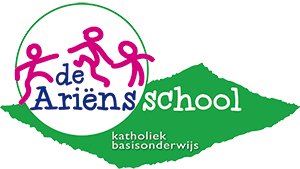 Meerdere aanmeldingen Indien afkomstig van andere school: Pagina-einde Geeft u ons toestemming om informatie in te winnen bij de vorige school of voorschool, om de onderwijsbehoeften van uw kind goed in kaart te brengen? Geeft u ons toestemming om de IB’er uw kind te laten observeren op de vorige school of voorschool (indien nodig)? U wordt door de IB’er voorafgaand aan de observatie geïnformeerd. Huisarts en medisch * Medewerkers in dienst van de KSU en/of vallend onder de verantwoordelijkheid van de KSU mogen geen medische handelingen verrichten die vallen onder de wet BIG (zie ook het protocol medisch handelen op www.ksu-utrecht.nl). Noot Eens per jaar komt de JGZ-arts langs voor een medische controle, om te weten welke uitnodiging hiervoor naar welke school gestuurd moet worden heeft de JGZ-arts de namen van de ingeschreven leerlingen nodig. De KSU deelt hiervoor geen andere gegevens dan NAW-gegevens met de  JGZ-arts.  Pagina-einde Inschrijving SBO (St. Maarten en Binnentuin) Indien u als ouder buiten Nederland bent geboren kan het zijn dat u gevraagd wordt om een kopie van uw legitimatiebewijs of een dergelijk bewijsstuk. Voor meer informatie zie website DUO. Ondergetekende verklaart dat dit formulier naar waarheid is ingevuld en gaat akkoord met controle van de gegevens. Bij het verwerken en bewaren van uw gegevens onderschrijven wij de Algemene Verordening Gegevensbescherming. Voor meer informatie hierover verwijzen wij graag naar de privacyverklaring op onze website: www.ksu-utrecht.nl.   Gegevens van het kind Gegevens van het kind Gegevens van het kind Gegevens van het kind Achternaam : Voorna(a)m(en) : Roepnaam : Geslacht : Geboortedatum : Burgerservicenummer : Land van herkomst : Datum in Nederland *I.v.m. Taalschool 
 : Eerste nationaliteit : Tweede nationaliteit : (indien van toepassing) Adres : Postcode + woonplaats : VVE indicatie *Vroeg Voorschoolse Educatie :  ja / nee VVE deelname :  Van ……    Tot ……………….    Tot ………………. Reeds broertje(s)  of zusje(s) op de school:          ja   /  nee:  naam:  naam: naam: Reeds broertje(s)  of zusje(s) op de school:          ja   /  nee:  naam:  naam: naam: Reeds broertje(s)  of zusje(s) op de school:          ja   /  nee:  naam:  naam: naam: Zo ja, in welke groep(en): Heeft u uw kind bij meerdere scholen aangemeld?          ja  /  nee Heeft onze school uw voorkeur?          ja  /  nee Naam en plaats school van herkomst: Groep huidig schooljaar: Aanmelding voor schooljaar:  Startdatum: Gegevens vorige school / V.V.E. Gegevens vorige school / V.V.E. Gegevens vorige school / V.V.E. Naam school/VVE  : Adres : Postcode + plaats : Telefoonnummer : Ja, ik geef toestemming om informatie bij de voorschool in te winnen. Handtekening ouder/verzorger/ voogd 1: Ja, ik geef toestemming om informatie in te winnen. Handtekening ouder/ verzorger/ voogd 2: Ja, ik geef toestemming om  Handtekening ouder/verzorger/ voogd 1: Ja, ik geef toestemming om informatie in te winnen. Handtekening ouder/ verzorger/ voogd 2: (OPTIONEEL) (OPTIONEEL) Achternaam huisarts : Praktijknaam  : Adres     : Postcode + plaats    : (VERPLICHT) Zijn er medicijnen die onder schooltijd ingenomen moeten worden? *                 ja  /  nee Zo ja, welke? Zijn er andere zaken op medisch vlak die wij moeten weten?                                                          ja  /  nee    Zo ja, welke? Gegevens verzorger/ouder/ voogd 1 Gegevens verzorger/ouder/ voogd 1 Gegevens verzorger/ouder/ voogd 1 Is er sprake van een éénoudergezin      :         ja / nee Is er sprake van een éénoudergezin      :         ja / nee Is er sprake van een éénoudergezin      :         ja / nee Achternaam  : Voornaam : Voorletters : Geslacht : M / V Geboortedatum : Geboorteland : Telefoon mobiel : E-mailadres  : Relatie tot kind  : Vader / moeder / voogd / stiefvader / stiefmoeder Wettelijk gezag :     ja / nee 
 
 Spreekt thuis met kind vooral : Nederlands / Arabisch / Berber / Turks / Frans / Duits/ Engels/ anders namelijk:  Gegevens verzorger/ouder/ voogd 2 Gegevens verzorger/ouder/ voogd 2 Gegevens verzorger/ouder/ voogd 2 Achternaam  : Voornaam : Voorletters : Geslacht : M / V Geboortedatum : Geboorteland : Telefoon mobiel : E-mailadres  : Relatie tot kind  : Vader / moeder / voogd / stiefvader / stiefmoeder Wettelijk gezag :     ja / nee 
 
 Spreekt thuis met kind vooral : Nederlands / Arabisch / Berber / Turks / Frans / Duits/ Engels/ anders namelijk:  Adres : (indien anders dan kind) Postcode + woonplaats : (indien anders dan kind) Noodnummers anders dan ouders/verzorgers Noodnummers anders dan ouders/verzorgers Noodnummers anders dan ouders/verzorgers Noodnummers anders dan ouders/verzorgers Noodnummers anders dan ouders/verzorgers Noodnummers anders dan ouders/verzorgers Noodnummers anders dan ouders/verzorgers Noodnummers anders dan ouders/verzorgers Noodnummers anders dan ouders/verzorgers Telefoonnr. : Relatie tot kind : Naam : Telefoonnr. : Relatie tot kind : Naam : Telefoonnr. : Relatie tot kind : Naam : Naam 
ouder/verzorger (1) : Naam ouder/verzorger (2) : Datum : Datum : Handtekening : Handtekening : 